	Antal röstpoäng: ………………………………………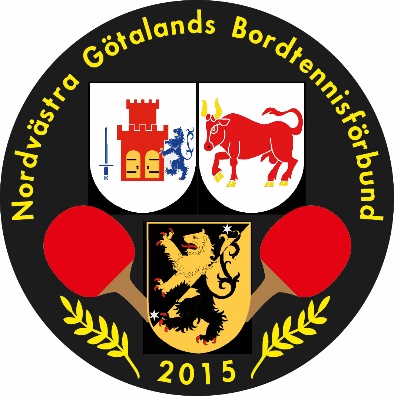 FULLMAKTvid Nordvästra Götalands Bordtennisförbunds ordinarie förbundsmöte 2019.för___________________________________________________och__________________________________________________att representera: _________________________________________________ FöreningRösträtten utövas av: ____________________________________________________________________________ den _____/____ 2019._______________________________________________________                                              Underskrift